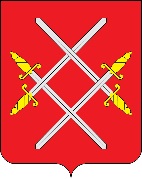 АДМИНИСТРАЦИЯ РУЗСКОГО ГОРОДСКОГО ОКРУГАМОСКОВСКОЙ ОБЛАСТИПОСТАНОВЛЕНИЕот ________________  № ___________АДОб определении временной управляющей организации для управления многоквартирными домами на территории Рузского городского округа Московской областиВо исполнение предписаний ГУ МО «Государственная жилищная инспекция» от 07.06.2019 г. №№ 08Вх/04-12516-45-16-2019/1, 08Вх/04-12516-45-16-2019/2, 08Вх/04-12516-45-16-2019/3, 08Вх/04-12516-45-16-2019/4,  08Вх/04-12516-45-16-2019/5, 08Вх/04-12516-45-16-2019/6,  08Вх/04-12516-45-16-2019/7, 08Вх/04-12516-45-16-2019/8, руководствуясь Жилищным кодексом Российской Федерации, в соответствии с Федеральным законом от 06.10.2003 № 131-ФЗ «Об общих принципах организации местного самоуправления в Российской Федерации, в соответствии с Постановлением Правительства РФ от 21.12.2018 № 1616 «Об утверждении Правил определения управляющей организации для управления многоквартирным домом, в отношении которого собственниками помещений в многоквартирном доме не выбран способ управления таким домом или выбранный способ управления не реализован, не определена управляющая организация, и о внесении изменений в некоторые акты Правительства Российской Федерации», руководствуясь Уставом Рузского городского округа, постановляет:Определить с 01.07.2019 г. Муниципальное бюджетное учреждение «Управляющая компания Рузского городского округа» временной управляющей организацией для управления многоквартирным домом, в отношении которого собственниками помещений в многоквартирном доме не выбран способ управления таким домом или выбранный способ управления не реализован, не определена управляющая организация по следующим адресам:- Брикет п, Н.Кузьминова ул, 29 - Брикет п, Зеленая ул, 17 - Покровское с, Жилой городок тер, 56- Покровское с, Жилой городок тер, 57 - Руза г, Демократический пер, 13 - Руза г, Демократический пер, 15 - Руза г, Демократический пер, 21 - Руза г, Демократический пер, 25 - Руза г, Урицкого пер, 1 - Руза г, Урицкого пер, 10 - Руза г, Урицкого пер, 12 - Новотеряево п, Николая Григорьева ул, 2 - Новотеряево п, Николая Григорьева ул, 3 - Новотеряево п, Николая Григорьева ул, 4 - Беляная Гора п, 12 - Беляная Гора п, 13 - Беляная Гора п, 14 - Беляная Гора п, 15 - Руза г, Базарный проезд, 2 - Руза г, Почтовая ул, 3 - Руза г, Почтовая ул, 6 - Руза г, Почтовая ул, 14 - Руза г, Почтовая ул, 16- Руза г, Федеративный проезд, 7 - Руза г, Федеративный проезд, 9- Руза г, Федеративный проезд, 10 - Руза г, Федеративный проезд, 12- Руза г, Почтовая ул, 1 - Нововолково д, 12 - Нововолково д, 14- Нововолково д, 15 - Никольское с, Микрорайон ул, 25- Никольское с, Микрорайон ул, 26- Леньково д, 2 - Руза г, Высокая ул, 3/1- Руза г, Колесникова ул, 4 - Руза г, Колесникова ул, 5 - Руза г, Микрорайон ул, 1 - Руза г, Микрорайон ул, 2 - Руза г, Микрорайон ул, 3 - Руза г, Микрорайон ул, 6 - Руза г, Микрорайон ул, 7 - Руза г, Микрорайон ул, 8 - Руза г, Микрорайон ул, 9 - Руза г, Микрорайон ул, 10 - Руза г, Микрорайон ул, 11 - Руза г, Микрорайон ул, 12 - Руза г, Микрорайон ул, 13 - Руза г, Микрорайон ул, 16 А- Руза г, Микрорайон ул, 17 - Руза г, Микрорайон ул, 18- Руза г, Микрорайон ул, 20 -Руза г, Российская ул, 1/23- Руза г, Северный мкр, 2 - Руза г, Северный мкр, 3 - Руза г, Северный мкр, 4 - Руза г, Северный мкр, 5 - Руза г, Северный мкр, 6 - Руза г, Социалистическая ул, 57- Руза г, Социалистическая ул, 59 - Руза г, Социалистическая ул, 61 - Руза г, Социалистическая ул, 64 - Руза г, Социалистическая ул, 70 - Руза г, Ульяновская ул, 2 - Руза г, Ульяновская ул, 5 - Руза г, Ульяновская ул, 6 - Руза г, Ульяновская ул, 8 - Руза г, Ульяновская ул, 10 - Руза г, Сытьково д, 30 - Руза г, Сытьково д, 31 - Руза г, Сытьково д, 50 - Руза г, Микрорайон ул, 16 Б - Руза г, Гладышева ул, 1 - Руза г, Гладышева ул, 3 А - Руза г, Гладышева ул, 5 А - Руза г, Гладышева ул, 6 - Руза г, Говорова ул, 2 А - Руза г, Говорова ул, 7 - Руза г, Говорова ул, 14 - Руза г, Лесная ул, 2 А - Руза г, Новая ул, 1 - Руза г, Новая ул, 4 - Руза г, Революционная ул, 16 - Руза г, Революционная ул, 18 - Руза г, Революционная ул, 20 - Руза г, Революционная ул, 21 - Руза г, Революционная ул, 22 - Руза г, Революционная ул, 24 - Руза г, Революционная ул, 26 - Руза г, Революционная ул, 28 - Руза г, Революционная ул, 51 - Руза г, Революционная ул, 58/8 - Руза г, Солнцева ул, 22- Руза г, Солнцева ул, 24 - Руза г, Федеративная ул, 2 - Руза г, Федеративная ул, 4 - Руза г, Федеративная ул, 6- Руза г, Федеративная ул, 8 - Руза г, Федеративная ул, 10 - Руза г, Федеративная ул, 11- Руза г, Федеративная ул, 12 - Руза г, Федеративная ул, 21 - Руза г, Федеративная ул, 23- Руза г, Федеративная ул, 13- Руза г, Федеративная ул, 15 - Руза г, Федеративная ул, 13 12. Разместить на официальном сайте Рузского городского округа в сети «Интернет».3. 	 Контроль за исполнением настоящего постановления возложить на заместителя Главы администрации Рузского городского округа А.В. Казакова.Глава городского округа                                                                  Т.С. Витушева Верно: Начальник общего отдела                                                  О.П. ГавриловаАндрианова Алла Николаевнаотдел по управлению многоквартирными домами, начальник отдела+7(49627)21-206, mkd_rgo@ruzareg.ru